Ti: Poisonings fungi  Mycetismus & Mycotoxicosis
AU: Dr. Ali Mikaeili Associate Professor of Medical Mycology, Kermanshah University of Medical SciencesPoisonings fungi1. Mycetismus Mushroom poisoning 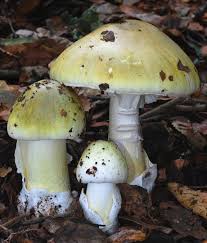 2. Mycotoxicosis Mould toxins 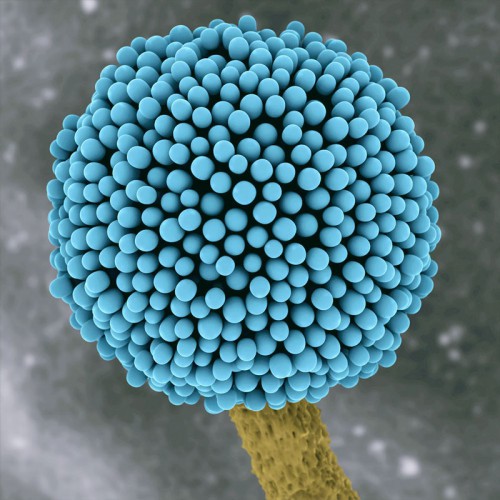 MycetismusA- SyndromesB- ToxinsC- MushroomsD- Note for mushrooms collections, E- Note for toxins and diagnosis of Type of poisoning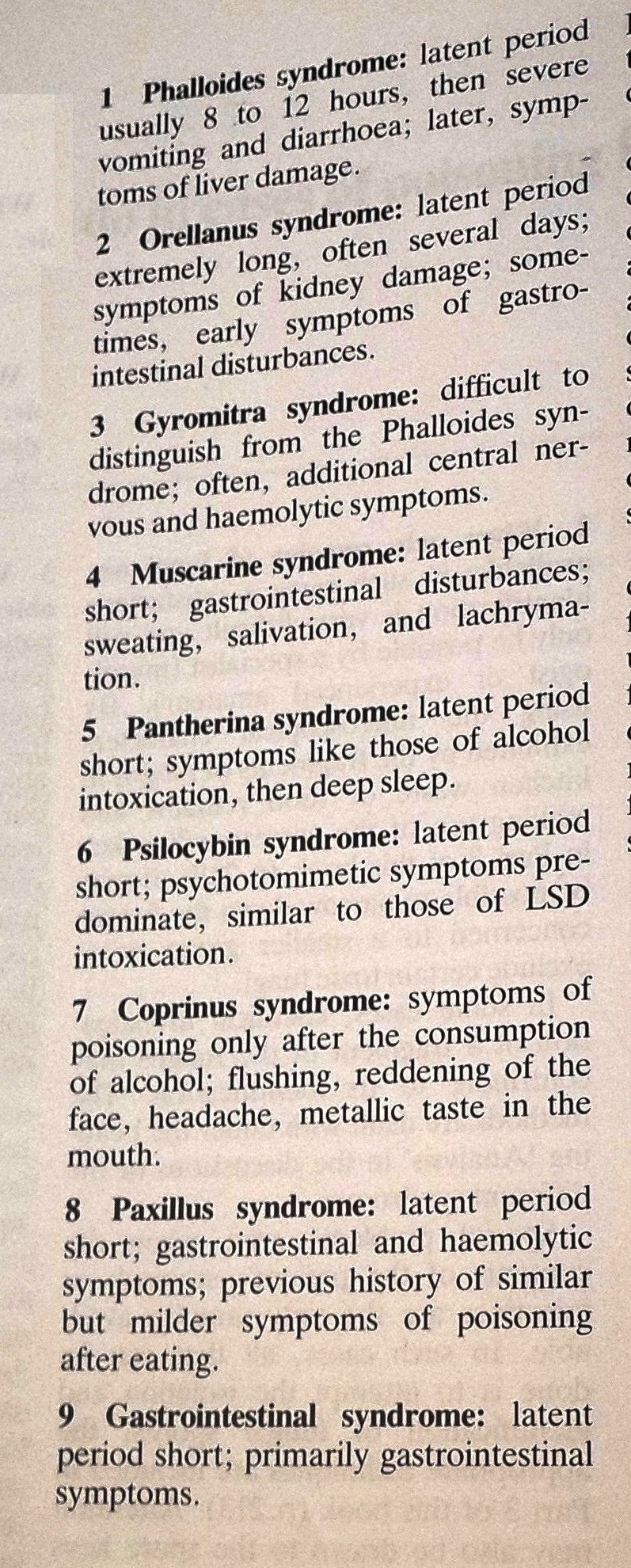 Mycetismus frequency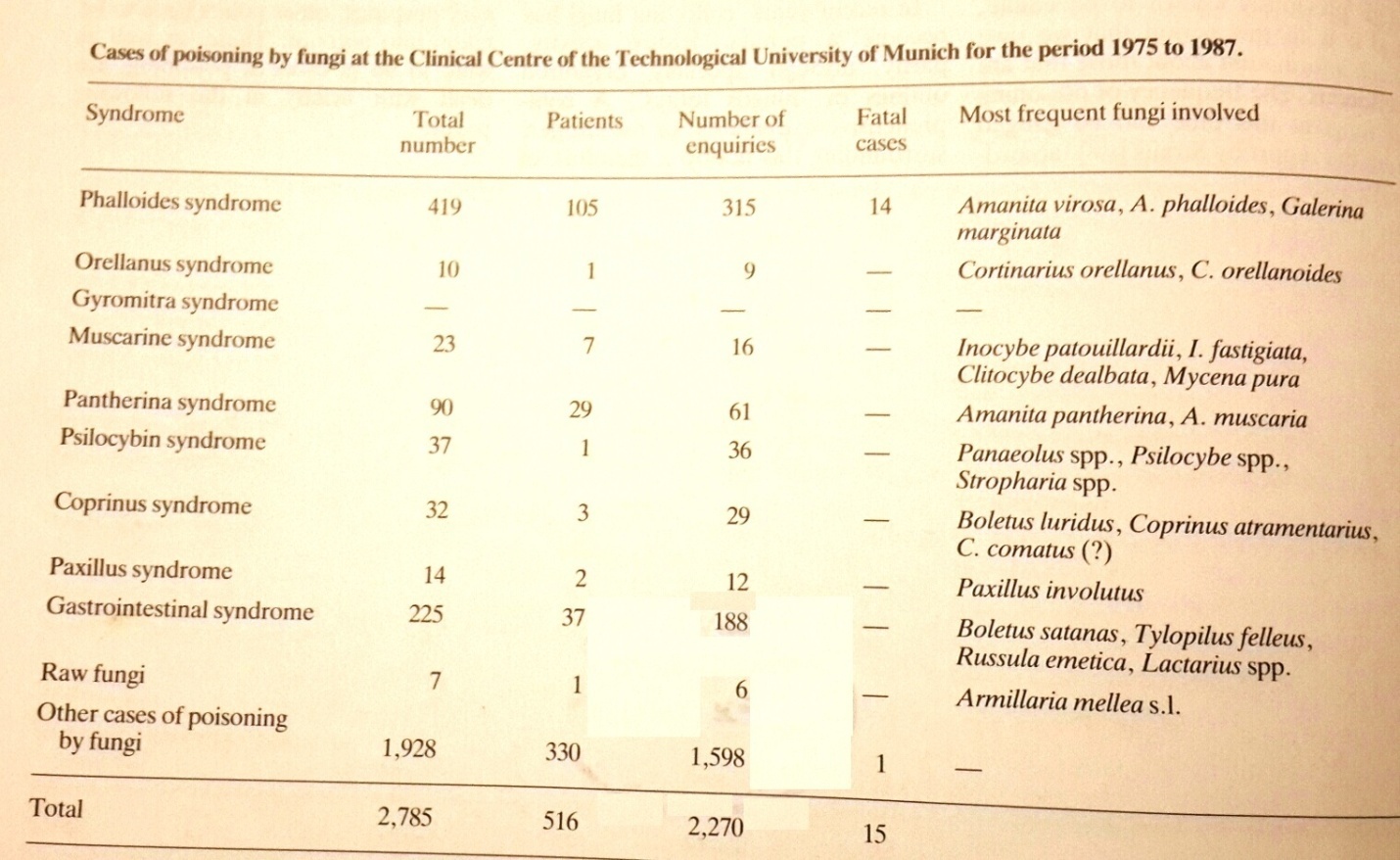 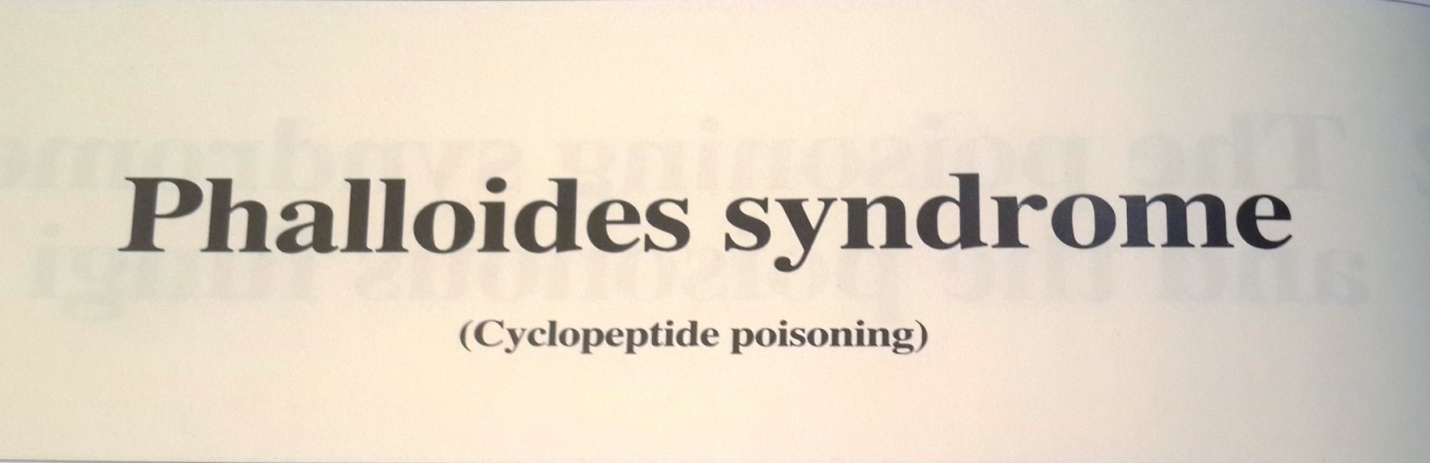 amanitine from Amanita spp - Thermotolerant , drying , Resistant to washing - Fatal (0.2-0.3 mg/kg)long incubation period( 6- 72 H)extractable, from  urine after 6 HourAmotoxins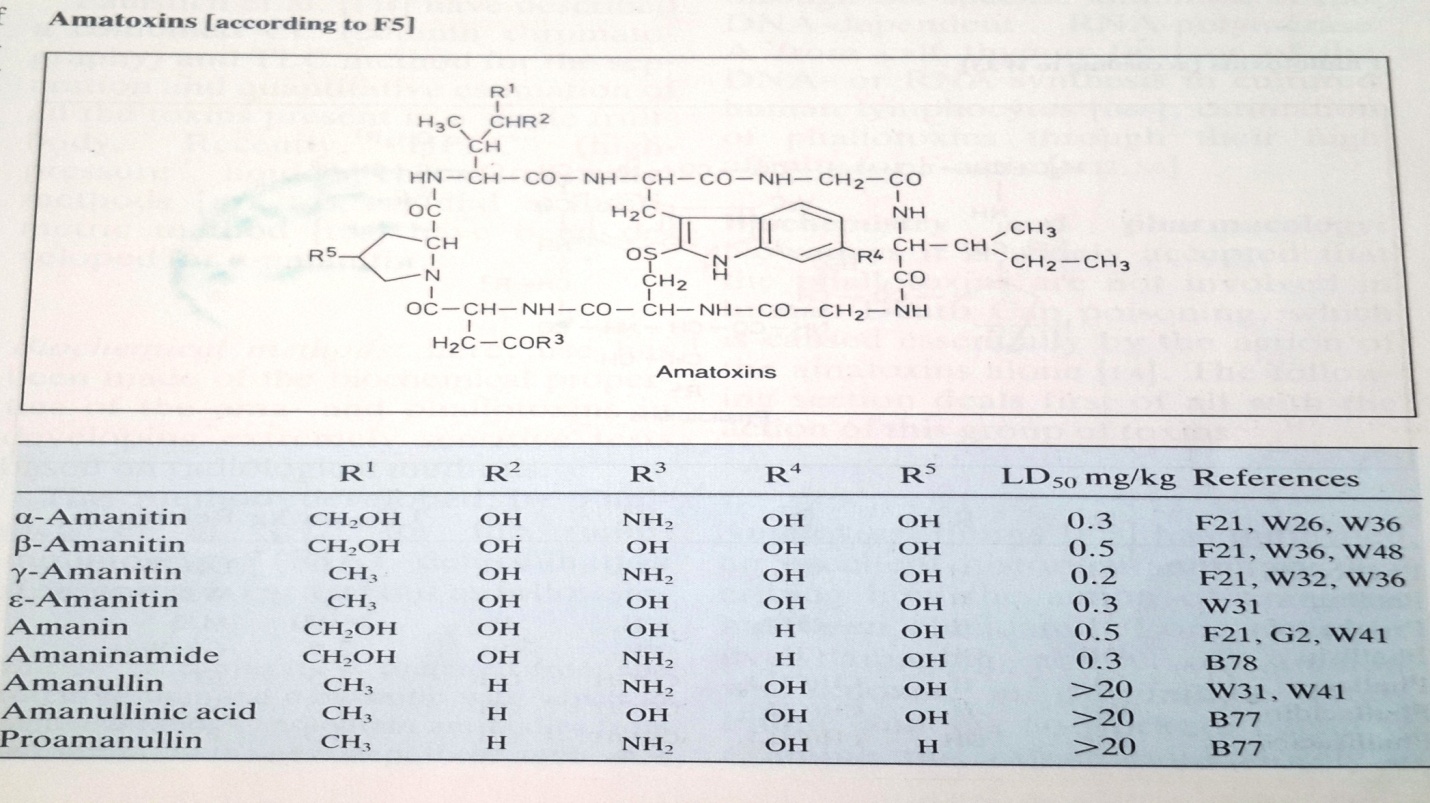 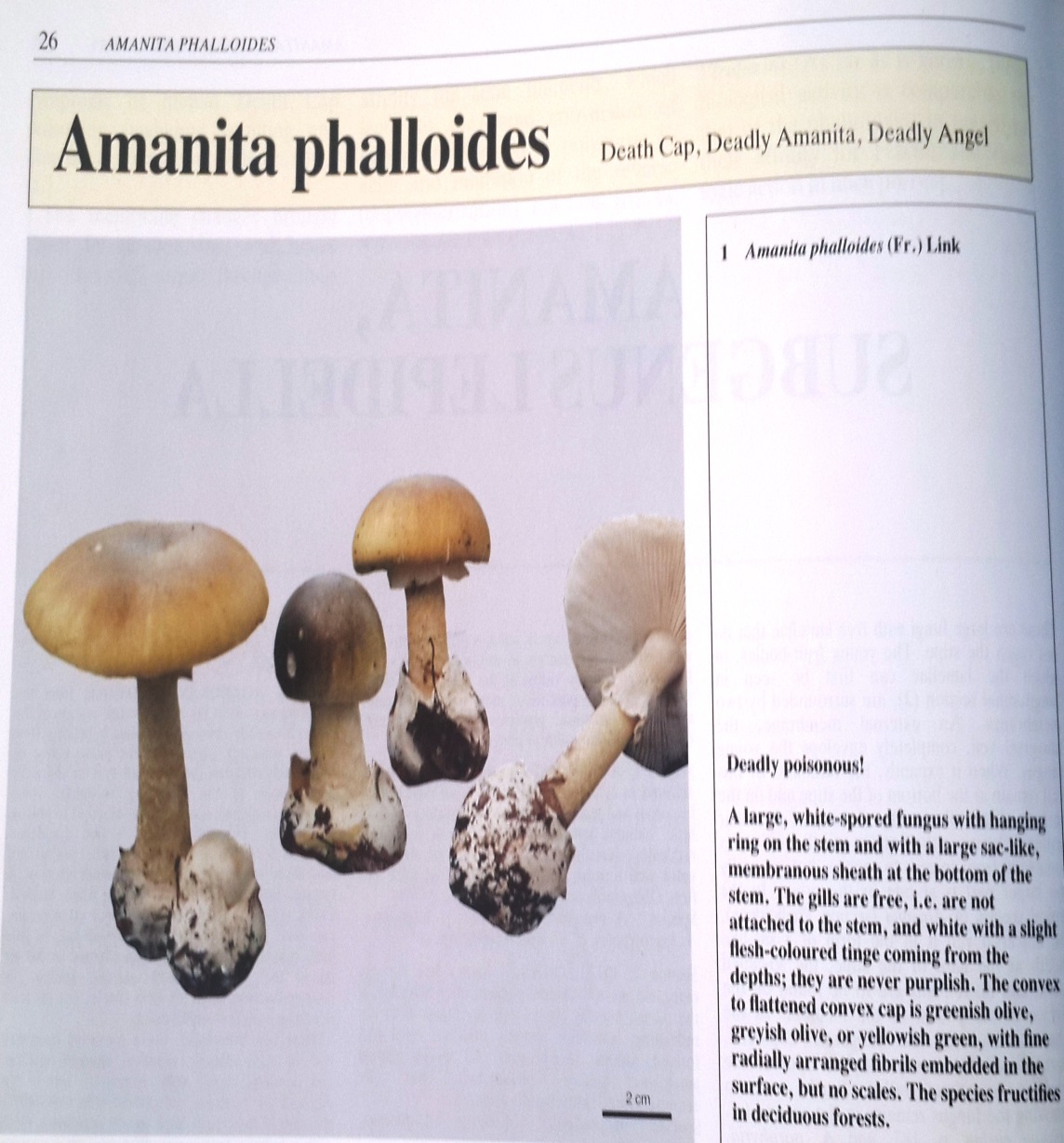 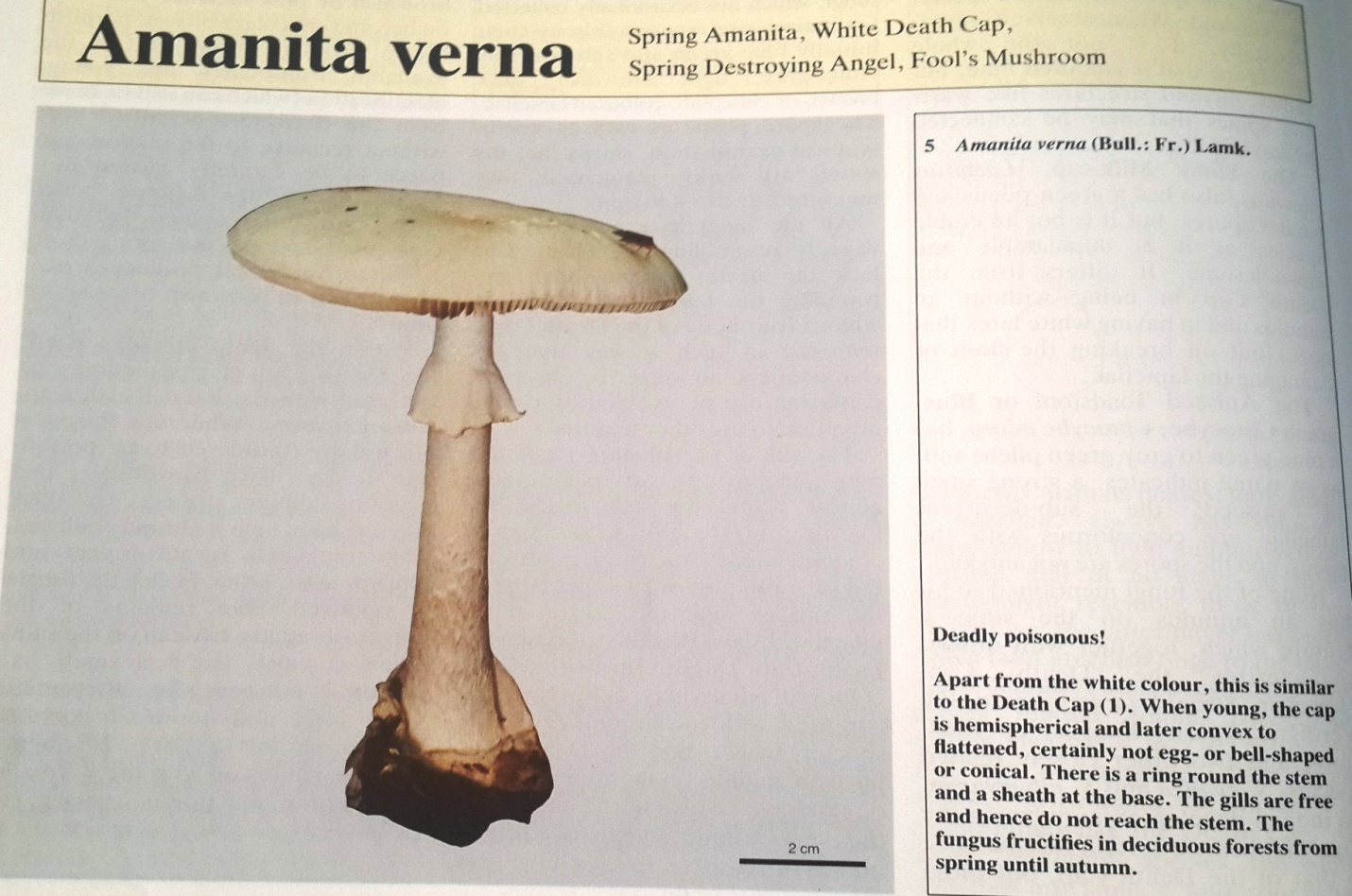 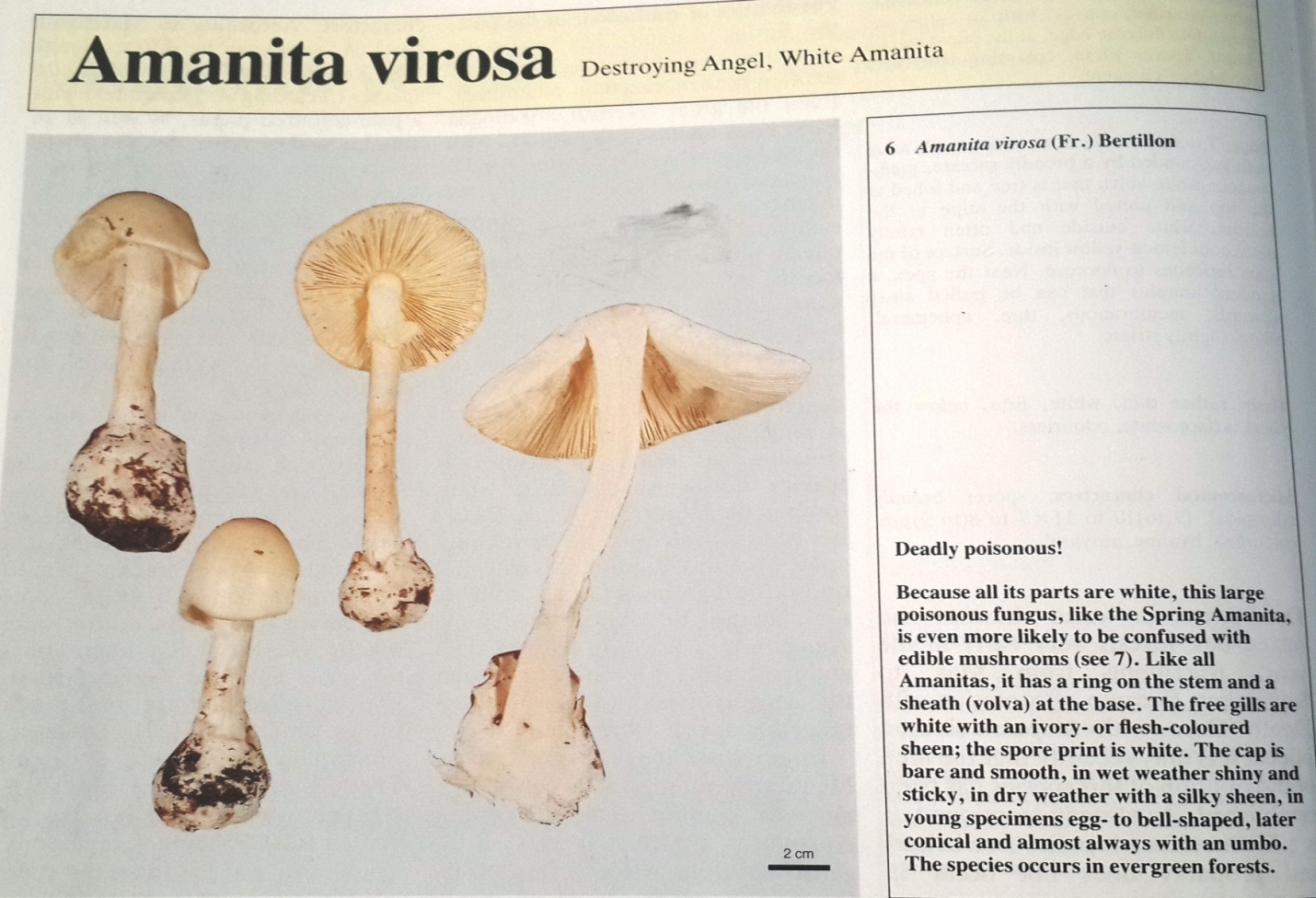 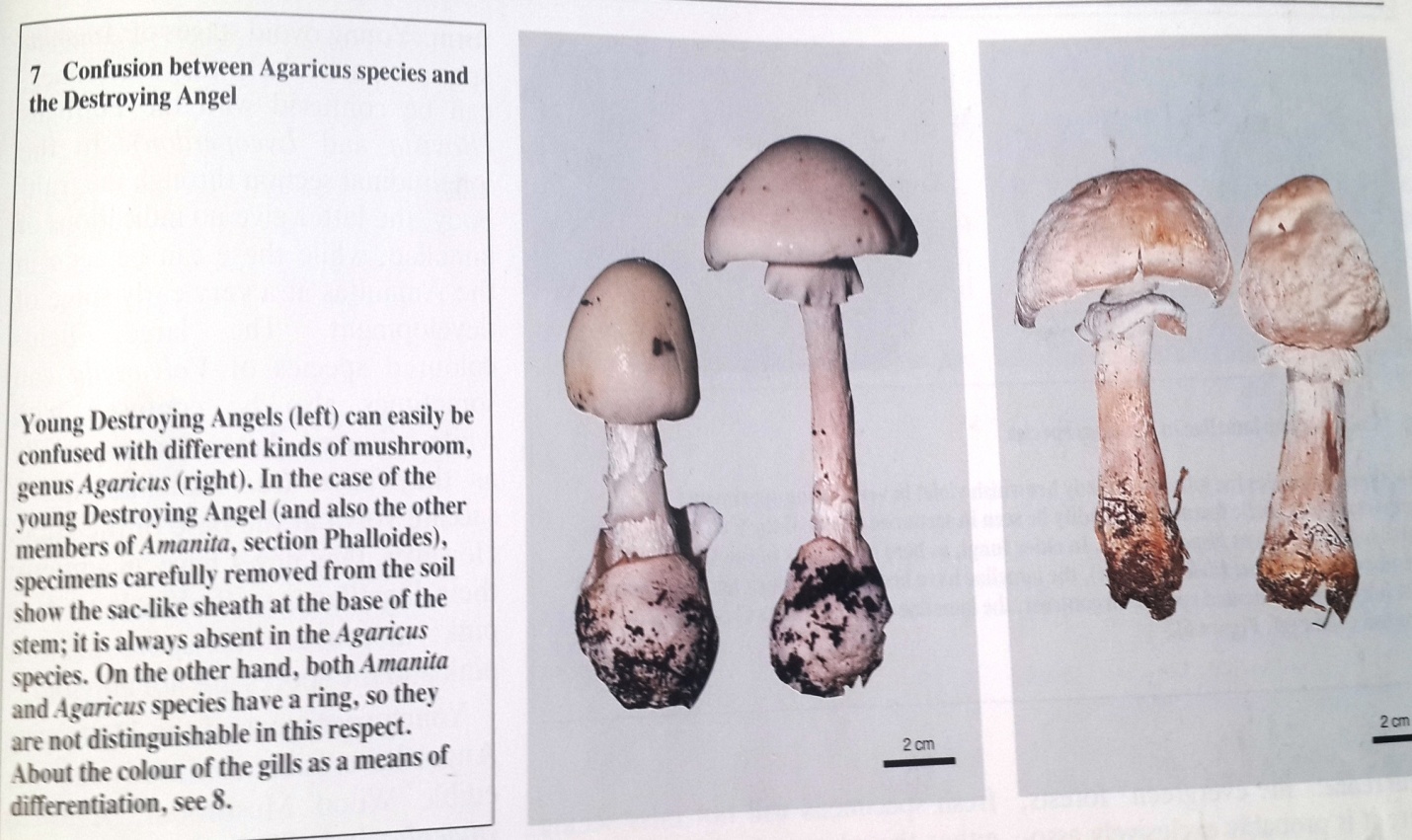 Fungi diagnosis1.Macroscopic characters such as : color, stem, cap, gills, Smell, Ring, volva. Unreliable2. Microscopic characters : reproductive components: The most common method3. Biochemistry of fungi such as: toxins, ..4. PCR : The most accurate method    نکاتی جهت مصرف کنندگان قارچ1 –معمولا قارچ های با لاملا سفید دارای رینگ و پیاز سمی هستند.طی تنها تحقیق موجود در کشور قبلا وجود گونه های قارچ آمانیتا در استان کرمانشاه گزاش شده است.2 –شرکت دادن اطفال در جمع آوری قارچ خیلی خطر ناک است چون به سرعت مسموم می شوند.3 – قارچ خام شانس آلودگی میکروبی و .. بیشتری برای انسان دارد.4 – قارچ های رویش یافته در کنار اتوبان ها و کابل های برق واجد فلزات سنگین هستند.5 – قارچ های خودرو شانس بالای برای آلودگی به فضولات انسانی و حیوانی دارند.6 – قارچ های خوراکی خودرو بسیار کمتر از قارچ های سمی و غیر خوراکی هستند.7 – خیلی از سموم قارچی باهمراهی  الکل مسمومیت خود را نشان می دهند.8 – پختن ، خشک کردن و شستن سمیت قارچ ها را کاهش نمی دهد.9 – روش های تشخیصی سنتی چون استفاده از شیر، ظروف نقره ای ، پیاز یا بوی قارچ هیچ کمکی به تشخیص نمی کند.10 – توصیه می شود ، نمونه های از قارچ های مصرف شده را تا 3 روز پس از مصرف  نگهداری نمایند.11- تفاوتی بین ترکیبات غذایی قارچ هی پرورشی و خودرو وجود ندارد. نکات پس از مسمومیت فالوئیدی1- دوره کمون مسمومیت 6 تا 72 ساعت است .متوسط  8 تا 12. (زمان طلایی درمان)2 – مسمومیت کمتر از نیم تا 1 ساعت معمولا فالوئیدی نیست و پیش آگهی بهتری دارد.3 – اولین علایم گوارشی هستند  : استفراغ و اسهال در صورت وجود کمک به خروج ساختمان های قارچی از معده روده می کنند.4 – دوزمرگ بار سم در 10 تا 20 گرم قارچ برای یک فرد 100 کیلویی وجود دارد.5 – حدود 6 ساعت پس از مصرف قارچ سم آمانیتین قابل جدا سازی از ادرار است.7 – همراه داشتن مقداری از قارچ خورده شده یه شکل سالم جهت آزمایشات قارچ شناسی  به منظور تست های تشخیصی ژنتیکی و مولکولی لازم است.8 – علایم مرحله دوم مسمومیت کبدی و کلیوی هستند. و اغلب بیماران در صورت دریافت دوز کافی کاندید پیوند کبد می شوند.9 – مکانیسم سم آمانیتین ممانعت از عمل mRNA پلی مراز  دو و سه است و با ممانعت از همانند سازی و تولید ات سلولی باعث مرگ سلول می شود.10- سم فاقد پادزهر است . انجام پیوند عضو هنگام بالا بودن تیتر سم در بدن باعث انهدام بافت پیونی می شود.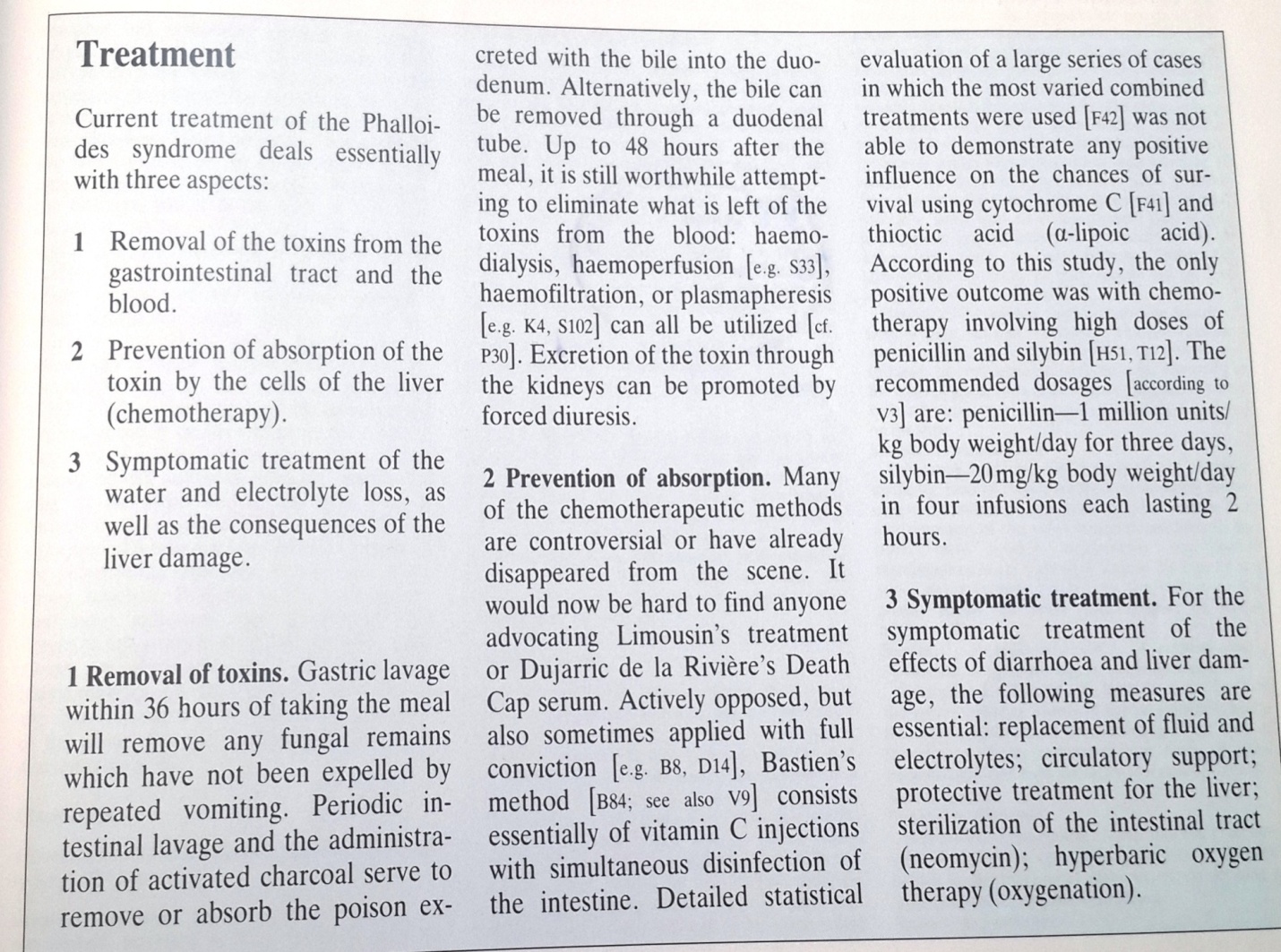 